StatutÁrní město OpavaStatutÁrní město OpavaStatutÁrní město Opava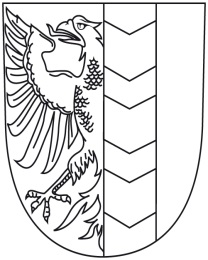 Mmopp00FPXULMmopp00FPXULSMLOUVA O POSKYTNUTÍ FINANČNÍHO DARU z rozpočtu MĚSTSKÉ ČÁSTI statutárního města opavy SMLOUVA O POSKYTNUTÍ FINANČNÍHO DARU z rozpočtu MĚSTSKÉ ČÁSTI statutárního města opavy SMLOUVA O POSKYTNUTÍ FINANČNÍHO DARU z rozpočtu MĚSTSKÉ ČÁSTI statutárního města opavy SMLOUVA O POSKYTNUTÍ FINANČNÍHO DARU z rozpočtu MĚSTSKÉ ČÁSTI statutárního města opavy SMLOUVA O POSKYTNUTÍ FINANČNÍHO DARU z rozpočtu MĚSTSKÉ ČÁSTI statutárního města opavy dle §  násl. zákona č. 89/2012 Sb., občanský zákoníkdle §  násl. zákona č. 89/2012 Sb., občanský zákoníkdle §  násl. zákona č. 89/2012 Sb., občanský zákoníkdle §  násl. zákona č. 89/2012 Sb., občanský zákoníkdle §  násl. zákona č. 89/2012 Sb., občanský zákoníkČlánek I.Článek I.Článek I.Článek I.Článek I.Smluvní stranySmluvní stranySmluvní stranySmluvní stranySmluvní stranyDárce:Statutární město OpavaStatutární město OpavaStatutární město OpavaStatutární město OpavaSe sídlem:Horní náměstí 382/69, 746 26 OpavaHorní náměstí 382/69, 746 26 OpavaHorní náměstí 382/69, 746 26 OpavaHorní náměstí 382/69, 746 26 OpavaIČ:00300535003005350030053500300535DIČ:CZ00300535CZ00300535CZ00300535CZ00300535Číslo účtu:27-18426193/0800, vedený u České spořitelny, a.s.27-18426193/0800, vedený u České spořitelny, a.s.27-18426193/0800, vedený u České spořitelny, a.s.27-18426193/0800, vedený u České spořitelny, a.s.Jednající:Městskou částí Malé Hoštice sídlo úřadu městské části: Slezská 4/11, Malé Hoštice, 747 05 Opava zastoupenou Mgr. Miroslavou Konečnou, starostkou městské části Městskou částí Malé Hoštice sídlo úřadu městské části: Slezská 4/11, Malé Hoštice, 747 05 Opava zastoupenou Mgr. Miroslavou Konečnou, starostkou městské části Městskou částí Malé Hoštice sídlo úřadu městské části: Slezská 4/11, Malé Hoštice, 747 05 Opava zastoupenou Mgr. Miroslavou Konečnou, starostkou městské části Městskou částí Malé Hoštice sídlo úřadu městské části: Slezská 4/11, Malé Hoštice, 747 05 Opava zastoupenou Mgr. Miroslavou Konečnou, starostkou městské části ID datové schránky: 5eabx4t5eabx4t5eabx4t5eabx4tdále také jen „dárce“dále také jen „dárce“dále také jen „dárce“dále také jen „dárce“dále také jen „dárce“Obdarovaný:Charita OpavaCharita OpavaCharita OpavaCharita OpavaSe sídlem:Přemyslovců 13/26, 747 07 Opava - JaktařPřemyslovců 13/26, 747 07 Opava - JaktařPřemyslovců 13/26, 747 07 Opava - JaktařPřemyslovců 13/26, 747 07 Opava - JaktařIČ:43964591439645914396459143964591Číslo účtu:154871941/0300154871941/0300154871941/0300154871941/0300Bankovní spojení:Československá obchodní banka, a.s.Československá obchodní banka, a.s.Československá obchodní banka, a.s.Československá obchodní banka, a.s.Zastoupen:Janem Hanušem, ředitelemJanem Hanušem, ředitelemJanem Hanušem, ředitelemJanem Hanušem, ředitelemID datové schránky: h3w253vh3w253vh3w253vh3w253vdále také jen „obdarovaný“dále také jen „obdarovaný“dále také jen „obdarovaný“dále také jen „obdarovaný“dále také jen „obdarovaný“Článek II.Článek II.Dárce se touto smlouvou zavazuje poskytnout obdarovanému finanční dar ve výši 5.000,- Kč (slovy: pěttisíckorunčeských). Obdarovaný tento dar přijímá a zavazuje se jej využít výhradně k charitativním účelům pro stacionář Mraveneček.Dárce se touto smlouvou zavazuje poskytnout obdarovanému finanční dar ve výši 5.000,- Kč (slovy: pěttisíckorunčeských). Obdarovaný tento dar přijímá a zavazuje se jej využít výhradně k charitativním účelům pro stacionář Mraveneček.Článek III.Článek III.Dar bude poskytnut bezhotovostním převodem z účtu dárce na účet obdarovaného uvedený v článku I. této smlouvy ve lhůtě do 30 dnů ode dne uzavření této smlouvy.Dar bude poskytnut bezhotovostním převodem z účtu dárce na účet obdarovaného uvedený v článku I. této smlouvy ve lhůtě do 30 dnů ode dne uzavření této smlouvy.Článek IV.Článek IV.Obdarovaný je povinen dárci na jeho výzvu předložit doklady o použití peněžních prostředků tvořících dar a umožnit mu kontrolu dodržení účelu, pro který byl dar poskytnut. Nepoužije-li obdarovaný dar v souladu s touto smlouvou, je dárce oprávněn od této smlouvy odstoupit. Tato smlouva byla sepsána podle pravé a svobodné vůle obou smluvních stran, je určitá a srozumitelná, nebyla uzavřena v tísni či za nápadně nevýhodných podmínek, na důkaz čehož obě smluvní strany připojují své podpisy.Tato smlouva je sepsána ve dvou stejnopisech s platností originálu, z nichž jedno vyhotovení obdrží dárce a druhé obdarovaný.Smluvní strany se dohodly, že tato smlouva – ať už je povinně uveřejňovanou smlouvou dle zákona o registru smluv, či nikoli – bude uveřejněna v registru smluv, a to v celém rozsahu, neboť obsahuje-li informace či metadata, které se dle zákona o registru smluv obecně neuveřejňují nebo které mají či mohou být vyloučeny, smluvní strany výslovně souhlasí s tím, aby tato smlouva byla uveřejněna jako celek včetně takových informací a metadat (osobních údajů apod.). Uveřejnění této smlouvy v registru smluv zajistí bez zbytečného odkladu po jejím uzavření Statuární město Opava. Nezajistí-li však uveřejnění této smlouvy v registru smluv v souladu se zákonem Statutární město Opava nejpozději do 15 dnů od jejího uzavření, je uveřejnění povinna nejpozději do 30 dnů od uzavření této smlouvy v souladu se zákonem zajistit druhá smluvní strana. Strana uveřejňující smlouvu se zavazuje splnit podmínky pro to, aby správce registru smluv zaslal potvrzení o uveřejnění smlouvy také druhé smluvní straně.Tato smlouva byla schválena zastupitelstvem městské části Malé Hoštice Statutárního města Opavy dne 9. 2. 2017 usnesením č. 7/21/ZMC/17.Obdarovaný je povinen dárci na jeho výzvu předložit doklady o použití peněžních prostředků tvořících dar a umožnit mu kontrolu dodržení účelu, pro který byl dar poskytnut. Nepoužije-li obdarovaný dar v souladu s touto smlouvou, je dárce oprávněn od této smlouvy odstoupit. Tato smlouva byla sepsána podle pravé a svobodné vůle obou smluvních stran, je určitá a srozumitelná, nebyla uzavřena v tísni či za nápadně nevýhodných podmínek, na důkaz čehož obě smluvní strany připojují své podpisy.Tato smlouva je sepsána ve dvou stejnopisech s platností originálu, z nichž jedno vyhotovení obdrží dárce a druhé obdarovaný.Smluvní strany se dohodly, že tato smlouva – ať už je povinně uveřejňovanou smlouvou dle zákona o registru smluv, či nikoli – bude uveřejněna v registru smluv, a to v celém rozsahu, neboť obsahuje-li informace či metadata, které se dle zákona o registru smluv obecně neuveřejňují nebo které mají či mohou být vyloučeny, smluvní strany výslovně souhlasí s tím, aby tato smlouva byla uveřejněna jako celek včetně takových informací a metadat (osobních údajů apod.). Uveřejnění této smlouvy v registru smluv zajistí bez zbytečného odkladu po jejím uzavření Statuární město Opava. Nezajistí-li však uveřejnění této smlouvy v registru smluv v souladu se zákonem Statutární město Opava nejpozději do 15 dnů od jejího uzavření, je uveřejnění povinna nejpozději do 30 dnů od uzavření této smlouvy v souladu se zákonem zajistit druhá smluvní strana. Strana uveřejňující smlouvu se zavazuje splnit podmínky pro to, aby správce registru smluv zaslal potvrzení o uveřejnění smlouvy také druhé smluvní straně.Tato smlouva byla schválena zastupitelstvem městské části Malé Hoštice Statutárního města Opavy dne 9. 2. 2017 usnesením č. 7/21/ZMC/17.V Opavě dneV Opavě dne _______________________________Za dárce        Mgr. Miroslava Konečnástarostka městské části___________________________Za obdarovaného  Jan Hanušředitel